Тема.   Тридцятилітня війнаІ - В1. Укажіть хронологічні рамки Тридцятилітньої війни.а) 1618 – 1648 рр.;                           б) 1623 – 1653 рр.;в) 1608 – 1638 рр. ;                           г) 1609 – 1639 рр.2. Як змінився хід війни після вступу в неї Франції?а) ніяк не змінився;                        б) змінився на користь Католицької ліги;                  в) змінився на користь протестантів.;                       г) Франція не вступила у війну3. На боці якої країни приймали участь українські козаки?а) Данії;                                         б) імперії Габсбургів;в) Франції;                                    г ) Швеції.4. Які країни відігравали вирішальну роль у міжнародних відносинах Європи ХVІ ст?а) Іспанські Габсбурги;                  б) Чехія;                    в) Англія;                   г)Данія;             д) Франція ;                    ж) Швеція;                         з) австрійські Габсбурги.5. Назвіть держави, що входили до антигабсбургської коаліції (2 відповіді).а) Данія;                                         б) Іспанія;в) Франція;                                    г ) Чехія;                  д) Швеція.6. Кому належать слова «Війна годує війну»? а) Рудольф ІІ Габсбург;                     б) Крістіан ІV;               в) Альбрехт Валленштейн;              г) Фердинанд Штірійський7. Які країни внаслідок перемого у Тридцятилітній війні посилили свій вплив у Європіа) Данія;                                         б) Іспанія;в) Франції;                                    г ) Чехія;                  д) Швеції.8. Хто зображений на портреті?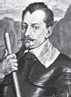   а) Рудольф ІІ Габсбург;   б) Крістіан ІV;               в) Альбрехт Валленштейн;              г) Фердинанд Штірійський.9. Установіть відповідність10. Співвіднесіть дати та події11. Поясніть поняття: «Тридцятилітня війна», «Євангелічна унія»12. Назвіть причини і привід Тридцятилітньої війни.Тема.   Тридцятилітня війнаІІ - В1. Укажіть хронологічні рамки Тридцятилітньої війни.а) 1608 – 1638 рр. ;                     б) 1609 – 1639 рр.;в) 1618 – 1648 рр. ;                           г) 1623 – 1653 рр.2. Виберіть періоди у яких перемогли Габсбурги.а) Данський;                б) Французький ;                  в) Чеський;                       г). Шведський3. Який принцип у війні запровадив полководець А. Валенштейн?а) жорстока дисципліна;                              б) «Прийшов, побачив, переміг»;в) кругова порука;                                         г ) «Війна годує війну».4. Хто запросив українських козаків на службу під час Тридцятилітньої війни?а) А. Валенштейн;                    б) Рішельє;                 в) Густаф ІІ Адольф;             г) Й. Тіллі.5. Назвіть країну– союзницю Габсбургів ? а) Данії;                                         б) Річ Посполита;в) Франції;                                    г ) Швеції.6. Назвіть  основні фактори міжнародних відносин у Європі ХVІ ст.. (4 відповіді) а) династичні зв’язки;                б) розкол Європи за релігійною ознакою;   в) об’єднання європейських держав;             г) протистояння між Англією, Францією та Габсбургами;              д) боротьба з проникненням у Європу Османської імперії7. Укажіть країни, які за Вестфальським миром отримали нові території.а) Данії;                    б) Річ Посполита;                    в) Франції;                          г ) Швеції.8. Хто зображений на портреті?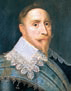   а) Рудольф ІІ Габсбург;                   б) Крістіан ІV;               в) Альбрехт Валленштейн;              г) Фердинанд Штірійський9. Установіть відповідність10. Співвіднесіть дати та періоди Тридцятилітньої війни11. Поясніть поняття: «Тридцятилітня війна», «Католицька ліга»12. Назвіть наслідки Тридцятилітньої війни.А) Рудольф ІІ Габсбург1) король ДаніїБ) Фрідріх Пфальцський2) імператор Священної Римської імперіїВ) Крістіан ІV.3) головнокомандуючий  армії ГабсбургівГ) Альбрехт Валленштейн4) очолював Євангелічну уніюА) 1608 р.1) підписання Піренейського мируБ) 1609 р.2)підписання Вестфальський мирВ) 1648 р.3) утворення Євангелічної уніїГ) 1659 р.4) створення Католицької лігиА) Й. Тіллі1) король ШвеціїБ) Фердинанд Штірійський2) імператор Священної Римської імперіїВ) Густав ІІ Адольф3) головнокомандуючий  армії Габсбургів на початку війниГ) Альбрехт Валленштейн4) очолював Євангелічну уніюА) 1618 – 1623 рр.1) Данський Б) 1624 – 1629 рр.2) Французький (франко-шведський)В) 1630 - 1634 рр.3) ЧеськийГ) 1635 – 1648 рр.4) Шведський